BAB IIIMETODE PENELITIANSetting PenelitianPenelitian tindakan kelas ini dilaksanakan di SDN Ciparay VI yang    beralamat di Jalan Pasar Timur - Hujung Kecamatan Ciparay, Kabupaten Bandung untuk Kurikulum 2013. Gedung sekolah SDN Ciparay VI juga terletak dalam satu kompleks dengan beberapa SD lain yaitu SDN Ciparay I dan SDN Ciparay IX.Penentuan tempat ini diharapkan memberi kemudahan khususnya, berhubungan dengan peserta didik sebagai objek penelitian atau menyangkut personal yang akan membantu kelancaran kegiatan penelitian  ini. Pelaksanaan penelitian ini direncanakan pada semester ganjil tahun ajaran 2014-2015. Deskripsi mengenai tempat penelitian meliputi kondisi siswa, kondisi guru dan kondisi lingkungan belajar dapat dijelaskan sebagai berikut:Keadaan SiswaBerdasarkan sumber dari tata usaha di SDN Ciparay VI, tabel keadaan kepala sekolah dan guru-guru yang bertugas saat ini seperti tercantum di bawah ini. Tabel 3.1Keadaan Siswa SDN Ciparay VI (Sumber: Tata Usaha SDN Ciparay VI)Keadaan Guru Tabel 3.2Keadaan Guru SDN Ciparay VI(Sumber: Tata Usaha SDN Ciparay VI)Kondisi Lingkungan BelajarSDN Ciparay VI memiliki kondisi lingkungan yang cukup baik tetapi berada di lingkungan dekat pasar jadi proses belajar mengajar kurang kondusif sedikit. Sarana dan prasarana SDN Ciparay VI cukup mendukung terhadap pelaksanaan kegiatan belajar mengajar. Adapun sarana dan prasarana yang dimilki SDN Ciparay VI Kecamatan Ciparay Kabupaten Bandung yaitu 1 ruang Kepala sekolah, 1 ruang guru, 5 ruang belajar, 1 ruang perpustakaan, 1 ruang gudang dan 3 wc. Selain sarana dan prasarana, SDN Ciparay VI juga banyak meraih prestasi yang cukup membanggakan. Subjek dan Objek PenelitianSubjek Subjek penelitian ini adalah peserta didik kelas IV SDN Ciparay VI Kabupaten Bandung, dengan jumlah siswa yaitu 54 orang,  yang terdiri dari 23 siswa laki – laki dan 31 siswa perempuan. Pelaksanaan penelitian ini direncanakan pada semester ganjil tahun Pelajaran 2014-2015. Sasarannya adalah penerapan model Inkuiri Terbimbing untuk meningkatkan Pemahaman Konsep peserta didik kelas IV Semester I SDN Ciparay VI Kabupaten Bandung.Beragam karakter ada di Kelas IV SDN Ciparay VI.Secara kondisi fisik, peserta didik kelas IV SDN Ciparay VI memiliki kondisi yang baik. Tidak ada masalah yang muncul akibat kondisi tersebut.Hal tersebut menjadi suatu tantangan bagi peneliti. Jika dilihat dari latar belakang dan kondisi ekonomi, peserta didik kelas IV SDN Ciparay VI tergolong berada di tingkat menengah atau cukup terlihat dari rata-rata mata pencaharian orang tua peserta didik. Sebagian besar orang tua peserta didik memiliki mata pencaharian sebagai pegawai negeri sipil, pedagang dan pegawai swasta. Faktor ekonomi tidak menjadi suatu faktor yang berdampak negatif terhadap kegiatan pembelajaran dikelas. Objek Objek penelitian tindakan kelas ini adalah menggunaan model pembelajaran Inkuiri Terbimbing. Sebagian besar perencanaan menggunakan model pembelajaran  Inkuiri Terbimbing dibuat oleh guru. Guru memiliki peran penting untuk menyediakan kesempatan bimbingan atau petunjuk yang cukup luas kepada siswa. Kegiatan pembelajaran yang diciptakan melalui model ini dapat dirancang sedemikian rupa dengan menggunakan percobaan dikelas sesuaikan dengan situasi dan kondisi, serta menggunakan alat bantu yang telah ada di sekolah, lingkungan sekitar dan guru yang dapat dimanfaatkan untuk proses pembelajaran. Variabel-variabel penelitian yang menjadi fokus kajian penelitian ini terdiri dari tiga jenis variabel, antara lain:Variabel Input yaitu variabel yang berkaitan dengan siswa, guru, bahan ajar, sumber belajar, prosedur evaluasi dan lingkungan belajar.Variabel Proses yaitu variabel yang berkaitan dengan kegiatan pembelajaran yang telah dirancang yaitu penerapan model inkuiri terbimbing pada subtema keberagaman budaya bangsaku untuk meningkatkan pemahaman konsep siswa kelas IV SDN Ciparay VI Kecamatan Ciparay Kabupaten Bandung.Variabel Output yaitu variabel yang berhubungan dengan hasil yang diharapkan setelah penelitian dilakukan, yakni peningkatan pemahaman konsep siswa pada subtema keberagaman budaya bangsaku.Waktu PenelitianPenelitian ini akan dilaksanakan pada bulan Juni 2014. Berhubung tahun ajaran 2014-2015 di mulai pada bulan Juni, maka penelitian akan di laksanakan pada semester I dengan Tema Indahnya Kebersamaan  dan Sub Tema Keberagaman Budaya Bangsaku dengan kurikulum yang digunakan adalah kurikulum 2013.Tabel 3.3Jadwal Penelitian Tindakan KelasMetode Penelitian    Penelitian yang akan di gunakan yaitu Penelitian Tindakan Kelas (Classroom Action Research). Penelitian tindakan kelas berkembang dari penelitian tindakan. Ciri utama dari penelitian tindakan adalah adanya intervensi atau perlakuan tertentu untuk perbaikan kinerja dalam dunia nyata. Penelitian tindakan kelas merupakan penelitian yang bertujuan untuk meningkatkan efektivitas proses pembelajaran agar mencapai hasil yang diharapkan. Dalam proses pelaksanaannya, pihak-pihak yang terlibat saling mendukung satu sama lain dengan melengkapi fakta-fakta dan mengembangkan analisis mengenai masalah yang terdeteksi. Seperti yang di ungkapkan oleh Arikunto (2008:3) dalam bukunya “Penelitian Tindakan Kelas”Penelitian Tindakan Kelas (PTK) adalah suatu pencermatan terhadap kegiatan belajar berupa sebuah tindakan, yang sengaja dimunculkan dan terjadi didalam sebuah kelas secara bersama. Tindakan tersebut diberikan oleh guru atau dengan arahan dari guru yang dilakukan oleh siswa.Penelitian Tindakan Kelas (PTK), merupakan salah satu upaya yang dapat dilakukan pendidik untuk meningkatkan kualitas peran dan tanggung jawab pendidik khususnya dalam pengelolaan pembelajaran. Melalui PTK, pendidik dapat meningkatkan kinerjanya secara terus menerus dengan cara melakukan refleksi diri (self reflectoin), yakni upaya menganalisis untuk menemukan kelamahan-kelemahan dalam proses pembelajaran yang dilakukannya, kemudian merencanakan untuk proses perbaikan serta mengimplementasikannya dalam proses pembelajaran sesuai dengan program pembelajaran yang telah disusunnya dan diakhiri dengan melakukan refleksi. Oleh karena begitu pentingnya PTK untuk proses perbaikan, maka PTK merupakan bagian dari kemampuan profesional pendidik. Penelitian Tindakan Kelas (PTK) merupakan kegiatan ilmiah yakni proses berfikir yang sistematis dan empiris dalam upaya memecahkan masalah yaitu masalah proses pembelajaran yang dihadapi oleh pendidik itu sendiri dalam melaksanakan tugas utamanya yaitu mengajar. Pihak yang terlibat dalam Penelitian Tindakan Kelas (PTK) meliputi calon guru, guru, dosen, instruktur, dan kepala sekolah. Tugas dari pihak-pihak tersebut secara garis besar adalah membantu merumuskan suatu tindakan yang diprediksi dapat menyelesaikan masalah atau memperbaiki situasi serta turut mengamati pelaksanaan PTK untuk memahami tingkat keberhasilannya. Adapun untuk mencapai tujuan keberhasilan tersebut Arikunto (2011:106 -107) yaitu dengan melakukan berbagai tindakan alternatif dalam memecahkan berbagai persoalaan pembelajaran. Oleh karena itu, fokus penelitian tindakan kelas terletak pada tindakan-tindakan alternatif yang direncanakan oleh pendidik, kemudian dicobakan dan selanjutnya dievaluasi apakah tindakan-tindakan alternatif itu dapat digunakan untuk memecahkan persoalan pembelajaran yang sedang dihadapi oleh pendidik atau tidak.  Beberapa karakteristik PTK yang juga relevan dengan penelitian yang akan dilakukan adalah:Masalah yang diteliti berupa masalah praktik pembelajaran sehari-hari di kelas yang dihadapi oleh guru/ calon guru didalam kelas.Diperlukan tindakan-tindakan tertentu untuk memecahkan masalah tersebut dalam rangka memperbaiki/ meningkatkan kualitas pembelajaran di kelas.Terdapat perbedaan keadaan sebelum dan sesudah dilakukan PTK.Guru sendiri yang berperan sebagai peneliti, baik secara perorangan maupun kelompok.Desain PenelitianDesain penelitian tindakan kelas ini diangkat berdasarkan model Kemmis & Mc Taggart karena sesuai dengan alur tindakan yang tidak hanya satu kesatuan melainkan secara berulang yang lebih lanjut dijelaskan:Desain Kemmis ini menggunakan model yang dikenal dengan sistem spiral refleksi diri yang dimulai dengan rencana, tindakan, pengamatan, refleksi, dan perencanaan kembali merupakan dasar untuk suatu ancang-ancang pemecahan permasalahan.Model Desain Penelitian Tindakan KelasGambar 3.1 Spiral Penelitian Tindakan KelasHopkins, 1993 (dalam Arikunto, 2008: 105)Adapun tahapan-tahapan yang dilakukan oleh peneliti dalam siklus Penelitian Tindakan Kelas sesuai dengan tahapan Penelitian Tindakan Kelas Menurut Kemmis & Mc Taggart adalah sebagai berikut:Tahap Perencanaan (Planning)Perencanaan yang disusun hendaknya berdasarkan hasil pengamatan awal refleksi pada proses pembelajaran sebelumnya, selain itu dalam mengidentifikasi masalah, menentukan tindakan untuk mengatasinya, menyusun rencana tindakan untuk memecahkan masalah yang ada harus secara kolaboratif yaitu diskusi antara peneliti dengan guru kelas. Hal ini sejalan dengan pendapat Arikunto, berikut pemaparan Menurut Arikunto :Menurut Arikunto (2008:17) pada tahap perencanaan menjelaskan tentang apa, mengapa, kapan, di mana, oleh siapa, dan bagiamana tindakan tersebut dilakukan. Penelitian yang ideal sebetulnya dilakukan secara berpasangan antara pihak yang melakukan tindakan dan pihak yang mengamati proses jalannya tindakan.Dari paparan di atas dapat disimpulkan, bahwa tahap perencanaan merupakan pengamatan awal terhadap proses pembelajaran sebelumnya dan mengidentifikasi masalah yang terjadi di dalam kelas serta menentukan tindakan untuk mengatasinya.Tindakan harus dilakukan untuk dapat memecahkan masalah yang sebelumnya sudah teridentifikasi. Tindakan yang dapat digunakan untuk pemecahan masalah adalah dengan menyusun rencana tindakan dan perubahan rencana yang hendak dilakukan dalam proses pembelajaran menggunakan instrument serta penilaian yang mengacu pada Kurikulum 2013.Adapun kegiatan perencanaan dalam penelitian dengan menerapkan Model Inkuiri Terbimbing adalah menyusun perangkat pembelajaran sebagai berikut:Permintaan izin kepada Kepala Sekolah SDN Ciparay VI Kecamatan Ciparay Kabupaten Bandung. Tahap perencanaan dimulai dengan mengkonfirmasi ide penelitian kepada kepala sekolah dan rekan-rekan guru serta melakukan diskusi dengan guru-guru dan kepala sekolah mengenai pelaksanaan penelitian.Permintaan kerjasama dengan guru kelas IV SDN Ciparay VI Kecamatan Ciparay Kabupaten Bandung.Permintaan izin kepada Fakultas Keguruan dan Ilmu Pendidikan Universitas Pasundan Bandung.Permintaan izin kepada Badan Kesatuan Bangsa dan Pemberdayaan Masyarakat Kabupaten Bandung. Permintaan Izin Kepada  Dinas Pendidikan Kabupaten Bandung.Setelah diperoleh kesepakatan tentang penelitian, selanjutnya adalah melakukan observasi dengan memilih kelas yang akan digunakan sebagai tempat dilaksanakannya penelitian, yaitu kelas IV SDN Ciparay VI Kecamatan Ciparay Kabupaten Bandung. Kegiatan observasi meliputi pengamatan terhadap teknik pembelajaran yang digunakan oleh guru, kondisi kelas, sikap dan perilaku siswa pada saat berlangsungnya proses pembelajaran serta kemampuan siswa dalam menerima dam memahami materi pembelajaran yang diberikan oleh guru kelas.Identifikasi masalah, yaitu mengidentifikasi faktor-faktor yang menjadi hambatan terhadap kegiatan pembelajaran didalam kelas yang diraskan memerlukan adanya perubahan.Berdasarkan data awal yang telah diperoleh, dapat diketahui kondisi siswa di kelas IV SDN Ciparay VI, kemudian peneliti dan rekan guru membicarakan rancangan untuk pembelajaran selanjutnya dengan menerapkan model inkuiri terbimbing dan merumuskan alternatif tindakan yang akan dilaksanakan dalam proses pembelajaran untuk meningkatkan pemahaman konsep dan hasil belajar siswa pada subtema keberagaman budaya bangsaku.Mengkaji Kurikulum 2013 dengan tema Indahnya Kebersamaan, subtema Keberagaman budaya bangsaku, untuk mengetahui kompetensi inti, kompetensi dasar agar bisa merumuskan indikator dan tujuan pembelajaran.Menyusun perangkat pembelajaran yaitu berupa silabus, rencana pelaksanaan pembelajaran (RPP), bahan ajar, dan media pembelajaran serta penyesuaian pelaksanaan pembelajaran dengan model pembelajaran yang digunakan.Menyusun instrumen penelitian yang akan digunakan selama pelaksanaan siklus.Membuat alat evaluasi untuk mengetahui tingkat kemampuan siswa.Tahap Pelaksanaan Tindakan (Acting)Tahap kedua dari penelitian tindakan kelas adalah pelaksanaan tindakan, tahapan yang berlangsung di kelas ini merupakan realisasi dari segala teori pendidikan dan teknik mengajar yang sudah dipersiapkan sebelumnya. Langkah-langkah yang dilakukan oleh pendidik tentu saja mengacu pada kurikulum yang berlaku dan digunakan di tempat penelitian serta hasilnya diharapkan berupa peningkatan keaktifan proses pembelajaran yang bertujuan untuk peningkatan hasil belajar siswa.Sedangkan tahap pelaksanaan tindakan menurut Arikunto (2008: 18) adalah sebagai berikut:Tahap pelaksanaan yang merupakan implementasi atau penerapan isi rancangan, yaitu mengenakan tindakan di kelas, hal yang perlu di ingat adalah bahwa dalam tahap pelaksanaan tindakan ini guru harus ingat dan berusaha mentaati apa yang sudah dirumuskan dalam rancangan dan harus berlaku wajar serta tidak dibuat-buat.Berdasarkan pendapat di atas dapat disimpulkan, bahwa pelaksanaan tindakan merupakan implementasi dari rencana yang telah dibuat dan dipersiapkan serta disepakati. Adapun tahapan yang dilakukan antara lain dengan tahapan tindakan mengacu pada perencanaan yang telah disusun sebelumnya, yaitu melaksanakan kegiatan pembelajaran sesuai dengan Rencana Pelaksanaan Pembelajaran (RPP) yang telah dibuat. Tindakan ini tentunya dimaksudkan untuk memperbaiki kegiatan dan hasil pembelajaran para siswa. Tindakan yang dilakukan dalam penelitian ini berupa Penerapan Model Inkuiri Terbimbing yang disesuaikan dengan rencana tindakan yang telah disusun sebelumnya. Diharapkan dengan tindakan ini bisa memecahkan masalah-masalah yang muncul sebelum tindakan ini dilakukan. Agar hasil penelitian ini sesuai dengan yang diharapkan, maka tindakan dibagi menjadi beberapa siklus tindakan. Dalam penelitian ini terdiri dari dua siklus, yang disesuaikan dengan alokasi waktu setiap pokok bahasan dan jadwal pelajaran siswa yang dijadikan subjek penelitian.Beberapa hal yang dilakukan dalam tahap ini, diantaranya sebagai berikut:Mempersiapkan alat dan media pembelajaran.Mengkondisikan siswa kearah kegiatan pembelajaran yang kondusif.Mengajak siswa untuk berdo’a bersama dipimpin oleh ketua kelas.Memulai pembelajaran dengan membaca Al-Qur’an Mengecek kehadiran siswa dengan mengisi absen.Menyampaikan kompetensi inti, kompetensi dasar dan tujuan yang akan dicapai kepada siswa.Menyampaikan tema “ Indahnya Kebersamaan dan Subtema Keberagaman Budaya Bangsaku “ yang akan dipelajari.Guru mengajar dengan menerapkan model pembelajaran inkuiri terbimbing yang sesuai dengan rencana pelaksanaan pembelajaran yang telah disusun sebelumnya.Siswa diberi kesempatan mengamati peta budaya  pada buku siswa dan menjawab pertanyaan (buku siswa hal 3).Mengorganisasikan siswa ke dalam beberapa kelompok-kelompok kecil.Mengkondisikan siswa untuk berdiskusi dalam merumuskan hipotesis, serta menampung hipotesis siswa dan menuliskannya di papan tulis. Tugas anggota kelompok adalah menjawab pertanyaan pengarah oleh guru. Kemudian beberapa kelompok mengkomunikasikan hasil diskusi kelompoknya.Guru memberi kesempatan kepada siswa untuk menyimpulkan hasil pembelajaran melalui diskusi kelas.Setiap kelompok mempresentasikan hasil diskusinya di depan kelas.Mengadakan tes individu untuk mengetahui sejauh mana keberhasilan yang telah dicapai oleh siswa dalam pembelajaran pada subtema keberagaman budaya bangsaku yang telah dibahas. Tes individu diadakan diakhir pertemuan dengan tujuan agar siswa dapat menunjukan apa yang telah dipelajari selama berdiskusi dengan kelompok.Perhitungan perkembangan skor individu yang dimaksudkan agar siswa terpacu untuk memperoleh hasil terbaik sesuai dengan kemampuannya.Perhitungan skor kelompok yang dilakukan dengan cara menjumlahkan masing-masing perkembangan skor individu anggot kelompok dan hasilnya dibagi sesuai dengan jumlah anggota kelompok. Membuat suatu kesimpulan.Tahap Observasi (Observing)Tahap observasi dilaksanakan tentunya bersamaan dengan proses pembelajaran yang sedang berlangsung, observasi dilakukan untuk mengumpulkan data yang diperlukan oleh seorang peneliti dalam penelitiannya. Hal ini sejalan dengan pendapat Arikunto (2008: 19)Mengemukakan bahwa observasi atau pengamatan harus dilakukan pada waktu tindakan sedang dilakukan dengan kata lain keduanya berlangsung dalam waktu yang sama dan guru pelaksana yang berstatus sebagai pengamat agar melakukan pengamatan balik tehadap apa yang terjadi ketika tindakan sedang berlangsung. Guru pelaksana mencatat sedikit demi sedikit apa yang terjadi agar memperoleh data yang akurat.Dari paparan di atas dapat disimpulkan, bahwa observasi atau pengamatan merupakan tahap ketiga dalam Penelitian tindakan kelas, observasi yang dilaksanakan harus bersamaan dengan proses pembelajaran karena observasi dilakukan untuk mengumpulkan data yang akurat.Adapun kegiatan observasi dalam penelitian ini yaitu sebagai berikut:Mengobservasi Rencana Pelaksanaan Pembelajaran (RPP) dengan menerapkan model inkuiri terbimbing pada subtema keberagaman budaya bangsaku untuk meningkatkan pemahaman konsep siswa kelas IV SDN Ciparay VI Kecamatan Ciparay VI Kabupaten Bandung.Mengobservasi Penerapan model inkuiri terbimbing pada subtema keberagaman budaya bangsaku untuk meningkatkan pemahaman konsep siswa kelas IV SDN Ciparay VI Kecamatan Ciparay Kabupaten Bandung.Mengobservasi aktivitas aspek afektif, kognitif dan psikomotor siswa yaitu dengan mengisi lembar observasi aktifitas siswa dan guru yang telah disediakan.Tahap Refleksi (Reflecting)Tahapan ini dimaksudkan untuk mengkaji secara menyeluruh tindakan yang telah dilakukan, berdasarkan data yang terkumpul, kemudian dilakukan evaluasi guna menyempurnakan tindakan berikutnya.Hopkins (dalam Suhardjono 2008: 80) refleksi dalam penelitian tindakan kelas mencangkup analisis, sintesis dan penilaian terhadap hasil pengamatan atas tindakan yang dilakukan, jika terdapa masalah dari proses refleksi, maka diperlukan proses pengkajian ulang melalui siklus berikutnya yang meliputi kegiatan : perencanaan ulang, tindakan ulang, dan pengamatan ulang sehingga permasalahan dapat teratasi.Berdasarkan pendapat di atas dapat disimpulkan, bahwa refleksi adalah tahap di mana peneliti, guru pelaksana tindakan, serta observer melakukan pengkajian secara keseluruhan terhadap tindakan yang telah dilakukan, sehingga kekurangan dan kelemahan dalam tindakan tersebut bisa diperbaiki sehingga hal tersebut tidak terulang pada siklus berikutnya. Refleksi harus dilakukan sebaik mungkin karena sangat berpengaruh terhadap keberhasilan siklus tindakan selanjutnya.Operasional VariabelVariabel yang digunakan dalam penelitian ini menggunakan 3 (tiga) variabel yaitu variabel input, proses dan output. Istilah variabel merupakan hal yang tidak pernah ketinggalan dalam suatu penelitian.Menurut Sugiyono (2009:60) variabel penelitian pada dasarnya adalah segala sesuatu yang berbentuk apa saja yang ditetapkan oleh peneliti untuk dipelajari sehingga diperoleh informasi tentang hal tersebut, kemudian ditarik kesimpulannya.Dari pengertian di atas maka variabel-variabel dalam penelitian ini adalah sebagai berikut:Variabel InputVariabel input pada penelitian ini yaitu pratindakan yang akan dilakukan peneliti pada saat peneliti mengetahui kemampuan awal siswa mengenai pemahaman konsep dan hasil belajar siswa. Kemampuan awal guru sebagai bekal dalam merancang proses pembelajaran menggunakan model pembelajaran inkuiri terbimbing untuk meningkatkan pemahaman konsep.Variabel ProsesVariabel proses pada penelitian ini yaitu meliputi pelaksanaan penelitian dengan menggunakan model pembelajaran inkuiri terbimbing yaitu meliputi keterampilan guru dalam membuat Rencanaa Pelaksanaan Pembelajaran (RPP) sesuai dengan model inkuiri terbimbing, aktivitas guru dalam melaksanakan proses pembelajaran menggunakan model inkuiri terbimbing untuk meningkatkan pemahaman konsep dan hasil belajar siswa, Aktivitas siswa dalam proses pembelajaran melalui pembelajaran inkuiri terbimbing.Variabel Output (Hasil)Variabel hasil dari penelitian ini berkaitan dengan kualitas pembelajaran yaitu dengan meningkatnya pemahaman konsep dan hasil belajar siswa dengan ketercapaian yang diharapkan. Adapun ketercapaian pemahaman konsep mencapai KKM (baik) dan hasil belajar yang meliputi tiga aspek yaitu aspek afektif, kognitif dan psikomotor KKM yang harus dicapai pada aspek afektif yaitu (baik), pada aspek kognitif yaitu KKM (2,66) dan aspek psikomotor (3.0).Rancangan Pengumpulan DataMenurut Sugiyono (2013:225) mengemukakan bahwa teknik pengumpulan data merupakan metode yang digunakan peneliti dalam merekam data atau informasi yang diperlukan.Dalam penelitian, data mempunyai peran penting karena data merupakan penggambaran dari keberhasilan tindakan. Teknik pengumpulan data yang dilakukan dalam penelitian ini meliputi sumber data yang berasal dari pendidik dan peserta didik. Teknik pengumpulan data yang saya lakukan menggunakan 4 teknik  yaitu:Tes Tes pada dasarnya merupakan pengumpulan data melalui sejumlah soal mengenai materi yang telah dipelajari oleh siswa.Menurut Sanjaya (2009:99) mengemukakan bahwa tes adalah instrument pengumpulan data untuk mengukur kemampuan siswa dalam aspek kognitif atau tingkat penguasaan materi pelajaran.Adapun tes yang digunakan dalam penelitian ini adalah berupa tes awal dan tes akhir, tes ini digunakan untuk mengetahui hasil belajar siswa sebelum dan sesudah menggunakan model Inkuiri Terbimbing. Soal tes berupa uraian pada subtema keberagaman budaya bangsaku yang diberikan setiap akhir siklus.Observasi Observasi merupakan salah satu teknik utama dalam pengumpulan data. Nana Sudjana (2013:84)) mengemukakan bahwa observasi diartikan dapat mengukur atau menilai hasil dan proses belajar siswa. Adapun menurut Sutrisno dalam Sugiyono (2013:145) observasi merupakan suatu proses yang kompleks, suatu proses yang tersusun dari berbagai proses.Observasi dalam penelitian ini yaitu observasi partisipasi yang dilakukan antara peneliti dengan observer. Observasi yang dilakukan mengacu pada pedoman observasi yang telah dibuat. Kegiatan observasi dalam penelitian ini yaitu observasi penyusunan Rencana Pelaksanaan Pembelajaran (RPP) dan pelaksanaan pembelajaran tema indahnya kebersamaan subtema keberagaman budaya bangsaku dengan menerapkan model inkuiri terbimbing untuk meningkatkan pemahaman konsep siswa kelas IV Ciparay VI Kecamatan Ciparay Kabupaten Bandung.WawancaraWawancara dalam penelitian ini menggunakan wawancara tidak terstruktur. Menurut Sugiyono (2013:140) wawancara tidak terstruktur adalah wawancara yang bebas di mana peneliti tidak menggunakan pedoman wawancara yang telah tersusun secara sistematis dan lengkap untuk pengumpulan datanya. Wawancara ini dilakukan untuk menggali informasi atau data yang lebih mendalam terhadap permasalahan dalam penelitian. Wawancara dilakukan terhadap guru kelas IV SDN Ciparay VI mengenai pelaksanaan pembelajaran pada tema indahnya kebersamaan subtema keberagaman budaya bangsaku sebelum menerapkan model inkuiri terbimbing.DokumentasiDokumentasi merupakan suatu teknik pengumulan data dengan menyelidiki sumber-sumber informasi dan non manusia, yaitu menyelidiki berita tertulis, seperti buku dan rekaman. prasasti, notulen rapat, legger, agenda dan sebagainya.Pengembangan Instrumen PenelitianPada kegiatan penelitian ini data yang akan dicari adalah data kualitatif dan kuantitatif yang terdiri dari data hasil belajar siswa. Adapun cara pengambilan dan pengumpulan data yaitu dengan cara pemberian tes yang akan diberikan di setiap akhir siklus. Alat pengumpulan data dalam kegiatan penelitian ini yaitu dengan membuat instrumen penelitian. Instrument penelitian yang digunakan dalam kegiatan penelitian ini diantaranya adalah :Lembar Observasi  Rencana Pelaksanaan Pembelajaran (RPP)Menurut Abdul Majid (2014:225) Rencana Pelaksanaan Pembelajaran (RPP) rencana yang menggambarkan prosedur dan pengorganisasian pembelajaran untuk mencapai satu kompetensi dasar yang ditetapkan dalam standar isi dan telah dijabarkan dalam silabus.Adapun tabel Penilaian Rencana Pelaksanaan Pembelajaran (RPP) sebagai berikut:Tabel 3.4Format Penilaian Rencana Pelaksanaan Pembelajaran (RPP)Lembar Observasi Pelaksanaan PembelajaranSudjana (2006:136) mengemukakan bahwa pelaksanaan pembelajaran adalah proses yang diatur sedemikian rupa menurut langkah-langkah tertentu agar pelaksanaan mencapai hasil yang diharapkan. Adapun tabel Penilaian pelaksanaan pembelajaran sebagai berikut:Tabel 3.5Format Penilaian Pelaksanaan PembelajaranLembar Observasi Pemahaman Konsep Selanjutnya menurut Purwanto Gitanisari (2008:11) mengemukakan bahwa: Pemahaman konsep adalah tingkat kemampuan siswa yang mengharapkan siswa mampu memahami konsep, situasi dan fakta yang diketahui, serta dapat menjelaskan dengan kata-kata sendiri sesuai dengan pengetahuan yang dimulikinya dengan tidak mengubah artinyaAdapun tabel  Ketercapaian Pemahaman Konsep sebagai berikut:Tabel 3.6Format Ketercapaian Pemahaman Konsep SiswaLembar Wawancara Guru Dan Siswa Menurut Sugiyono (2013:140) wawancara tidak terstruktur adalah wawancara yang bebas di mana peneliti tidak menggunakan pedoman wawancara yang telah tersusun secara sistematis dan lengkap untuk pengumpulan datanya. Adapun tabel Wawancara Guru dan Siswa sebagai berikut:		Tabel 3.7Format Wawancara Guru Sebelum PembelajaranTabel 3.8         Format Wawancara Guru Sesudah PembelajaranTabel 3.9Format Wawancara SiswaRancangan Analisis dataMenurut Sugiyono (2013: 147) mengemukakan bahwa analisis data merupakan kegiatan setelah data dari seluruh responden atau sumber data terkumpul dari hasil wawancara dan observasi. Data oleh peneliti pada saat penelitian selanjutnya akan diolah, pengolahan data dimaksudkan untuk melaporkan hasil atau temuan dari data yang dikumpulkan pada saat penelitian. Analisis Perencanaan Pelaksanaan Pembelajaran (RPP)Perencanaan Pembelajaran (RPP) pada penelitia ini dianalisis melalui dua cara yaitu dengan cara analisis data secara kuantitatif dan analisis data secara kualitatif yakni sebagai berikut ini.Analisis Data KuantitatifAnalisis data kuantitatif rencana pelaksanaan pembelajaran (RPP) dalam buku materi pelatihan guru Implementasi Kurikulum 2013 Tahun 2014 yang diterbitkan oleh BPSDMPK dan PMP, terdapat langkah-langkah penilaian Rencana Pelaksanaan Pembelajaran dan Penilaian Pelaksanaan Pembelajaran, dilakukan dengan langkah-langkah sebagai berikut.Menghitung presentase rencana pelaksanaan pembelajaran (RPP) dengan menggunakan rumus:Tabel 3.10Kriteria Penilaian (RPP)Analisis Data KualitatifAnalisis kualitatif dari data hasil perencanaan pembelajaran (RPP Dalam buku Materi pelatihan guru Implementasi Kurikulum 2013 Tahun 2014 yang diterbitkan oleh BPSDMPK dan PMP. Terdapat Langkah-langkah penilaian Rencana Pelaksanaan Pembelajaran dan Penilaian Pelaksanaan Pembelajaran, dilakukan dengan langkah-langkah sebagai berikut.Mendeskripsikan hasil observasi dalam bentuk komentar yang terdapat pada kolom komentar.Melakukan komunikasi dengan observer untuk menyamakan pemahaman.Melakukan reduksi data yaitu membuang data yang tidak diperlukan.Memberikan kesimpulan dari hasil pelaksanaan tindakan yang telah diberikan sesuai dengan data yang telah diperoleh.Analisis Data Pelaksanaan PembelajaranPelaksanaan Pembelajaran pada penelitia ini dianalisis melalui dua cara yaitu dengan cara analisis data secara kuantitatif dan analisis data secara kualitatif yakni sebagai berikut ini.Analisis Data KuantitatifAnalisis data kuantitatif pelaksanaan pembelajaran menurut Sugiono (2007: 167), dilakukan dengan langkah-langkah berikut ini. Menghitung presentase pelaksanaan pembelajaran dengan menggunakan rumus:Tabel 3.11Kriteria Penilaian Pelaksanaan PembelajaranAnalisis Data Hasil Pemahaman Konsep SiswaAnalisis hasil tes dilakukan untuk mengukur pemahaman konsep siswa, pada saat proses pembelajaran berlangsung dengan menggunakan model pembelajaran inkuiri terbimbing. Data hasil tes dianalisis berdasarkan pedoman penilaian yang telah dibuat oleh peneliti. Pedoman penilaian hasil tes berdasarkan rubrik skor pemahaman konsep. Dengan memberikan tanda centang () pada kolom 1 (STS), 2 (TS), 3 (S) dan 4 (SS) Adapun perhitungan menggunakan rumus sebagai berikut. Tabel 3.12Kriteria Penilaian Pemahaman Konsep SiswaAnalisis Data Hasil Belajar SiswaAnalisis hasil tes dilakukan untuk mengukur hasil belajar siswa yang meliputi tiga aspek yaitu aspek afektif, kognitif dan psikomotor. Data hasil belajar ditunjukan oleh data hasil kognitif (hasil belajar), hasil observasi afektif dan hasil observasi psikomotor. Aspek Afektif menggunakan rumusAspek Kognitif menggunakan rumusAspek Psikomotor menggunakan rumus berikut iniContoh menghitung Kognitif :Arya mampu menjawab 8 dari 10 soal yang telah di teskan dengan benar. Jika setiap soal memiliki skor 10, maka nilai Arya adalah sebagai berikut:Nilai Akhir	=   x 4 = 3.2Ketuntasan belajar siswa secara klasikal dapat dihitung dengan rumus sebagai berikut:Hasil tes siswa kelas IV SDN Ciparay VI, menunjukan bahwa dari 54 siswa, sebanyak 30 siswa yang mendapat nilai KKM, maka perhitungan ketuntasan klasikalnya adalah sebagai berikut :Ketuntasan Klasikal	=  x 4  = 3.0Keterangan siswa memperoleh nilai :Sangat Baik 	: apabila memperoleh skor A – dan ABaik 		: apabila memperoleh skor B - , B, dan B +Cukup 		: apabila memperoleh skor C -, C, dan C +Kurang 		: apabila memperoleh skor D dan D +Tabel 3.13Kriteria Penilaian Hasil BelajarIndikator KeberhasilanUntuk mengetahui apakah sebuah penelitian tindakan berhasil mencapai tujuannya perlu dituliskan indikator keberhasilan. Dengan indikator keberhasilan, maka seorang peneliti dapat mengukur apakah penerapan tindakannya sudah tepat atau belum. Indikator penelitian ini meliputi keberhasilan proses dan keberhasilan hasil.Adapun Indikator keberhasilan penelitian ini sebagai berikut.Peningkatan pemahaman konsep siswa dikatakan berhasil jika telah mencapai presentase 80% dengan kriteria tinggi.Hasil belajar siswa dapat dilihat dari peningkatan hasil belajar siswa selama proses pembelajaran. Dikatakan berhasil Jika hasil belajar siswa mencapai presentase 80% memiliki kategori(sangat baik) dari jumlah siswa atau sebanyak 44 orang dari 54 siswa mampu tuntas mencapai KKM. Dimana 80% nilai siswa telah memenuhi kriteria yaitu sikap (baik), pengetahuan 2,66 dan keterampilan 3.00 yang telah ditetapkan SDN Ciparay VI Kecamatan Ciparay VI Kabupaten Bandung.Jika hasil lembar kerja siswa (kelompok) mencapai presentase 80% maka dinyatakan berhasil.Tes ini bertujuan untuk mengukur peningkatan pemahaman konsep siswa kelas IV SDN Ciparay VI Kecamatan Ciparay Kabupaten Bandung, setelah menerapkan Kurikulum 2013 pada tema indahnya kebersamaan subtema Keberagaman Budaya Bangsaku kegiatan pembelajaran ke-1 dengan menggunakan Model Pembelajaran Inkuiri Terbimbing.Seluruh indikator keberhasilan ini diamati dengan menggunakan lembar observasi dan lembar evaluasi, yang kemudian hasilnya dianalisis. Jika setelah dianalisis terjadi peningkatan sikap, pemahaman konsep dan hasil belajar siswa maka dapat dikatakan bahwa telah terjadi peningkatan pemahaman konsep  siswa  kelas IV SDN Ciparay VI Kecamatan Ciparay Kabupaten Bandung pada Tema Indahnya Kebersamaan Subtema Keberagaman Budaya Bangsaku dengan menggunakan Model Pembelajaran Inkuiri Terbimbing.NoKelasJenis KelaminJenis KelaminJumlahNoKelasLaki-LakiPerempuanJumlahI242852II322355III282553IV233154V252449VI272552JumlahJumlah158157315NamaJabatanEris Dahniar S.PdKepala SekolahDewi Warningsih S.PdGuru Kelas ILia Marliyawati S.PdGuru Kelas IILilis Marpuah S.PdGuru Kelas IIIEcep Yuli Sukmara S.PdGuru Kelas IVSurtini S.PdGuru Kelas VNuryana S.PdGuru Kelas VIJajah Juhaeti S.PdGuru PAIRifka Utami S.PdGuru B. InggrisMustikawanGuru TUAgus MuharamGuru PerpustakaanPepen Apendi S.PdGuru OlahragaDindin SaripudinPenjaga sekolahNo.Proses KegiatanBulan dan MingguBulan dan MingguBulan dan MingguBulan dan MingguBulan dan MingguBulan dan MingguBulan dan MingguBulan dan MingguBulan dan MingguBulan dan MingguBulan dan MingguBulan dan MingguBulan dan MingguBulan dan MingguBulan dan MingguBulan dan MingguBulan dan MingguBulan dan MingguBulan dan MingguBulan dan MingguBulan dan MingguBulan dan MingguBulan dan MingguBulan dan MingguNo.Proses KegiatanAprilAprilAprilAprilMeiMeiMeiMeiJuniJuniJuniJuniJuliJuliJuliJuliAgustusAgustusAgustusAgustusSeptemberSeptemberSeptemberSeptemberNo.Proses Kegiatan1234123412341234123412341.Penerbitan SK Pembimbing2.Permintaan surat izin kepada Fakultas Keguruan dan Ilmu Pendidikan Universitas Pasundan Bandung.3.Permintaan surat izin kepada Kepala Sekolah4.Permintaan surat izin kepada Badan Kesatuan Bangsa dan Pemberdayaan Masyarakat Kabupaten Bandung.5.Permintaan surat izin kepada Dinas Pendidikan Kabupaten Bandung.6.Tahap Persiapan Penelitian6.Penyusunan Rencana Pelaksanaan Pembelajaran (RPP)6.Persiapan Alat dan Media6.Penyusunan Instrumen6. Siklus I6. Perencanaan6. Tindakan dan Pengamatan6. Analisis dan Refleksi7. Siklus II7. Perencanaan 7. Tindakan dan Pengamatan7. Analisis dan Refleksi8. Siklus III8. Perencanaan8. Tindakan dan Pengamatan8. Analisis dan Refleksi9.Tahap Penyelesaian9.Penyusunan9.Draf Laporan9.Perbaikan9.Penyerahan Laporan9.Rencana SidangNo.Komponen Rencana PelaksanaanPembelajaranHasil Penelaahan dan SkorHasil Penelaahan dan SkorHasil Penelaahan dan SkorCatatanNo.Komponen Rencana PelaksanaanPembelajaran123CatatanA.Identitas Mata PelajaranTidak adaKurang LengkapSudah Lengkap1.Terdapat : satuan pendidikan,kelas, semester, program/program keahlian, mata pelajaran atau tema pelajaran/subtema, jumlah pertemuanB.Perumusan IndikatorTidak SesuaiSesuai SebagianSesuai Seluruhnya1.Kesesuaian dengan Kompetensi Dasar2.Kesesuaian penggunaan kata kerja operasional dengan kompetensi yang diukur.3.Kesesuaian rumusan dengan aspek pengetahuan.4.Kesesuaian rumusan dengan aspek keterampilanC.Perumusan Tujuan PembelajaranTidak SesuaiSesuai SebagianSesuai Seluruhnya1.Kesesuaian dengan Indikator2.Kesesuaian perumusan dengan aspek Audience, Behaviour, Condition, dan DegreeD.Pemilihan Materi AjarTidak SesuaiSesuai SebagianSesuai Seluruhnya1.Kesesuaian dengan tujuan pembelajaran2.Kesesuaian dengan karakteristik peserta didik3.Keruntutan uraian materi ajarE.Pemilihan Sumber BelajarTidak SesuaiSesuai SebagianSesuai Seluruhnya1.Kesesuaian dengan tujuan Pembelajaran2.Kesesuaian dengan materi Pembelajaran3.Kesesuaian dengan pendekatan Saintifik4.Kesesuaian dengan karakteristik peserta didikF.Pemilihan Media BelajarTidak SesuaiSesuai SebagianSesuai Seluruhnya1.Kesesuaian dengan tujuan Pembelajaran2.Kesesuaian dengan materi pembelajaran3.Kesesuaian dengan pendekatan saintifik4.Kesesuaian dengan karakteristik peserta didikG.Metode PembelajaranTidak SesuaiSesuai SebagianSesuai Seluruhnya1.Kesesuaian dengan tujuan Pembelajaran2.Kesesuaian dengan pendekatan Saintifik3.Kesesuaian dengan karakteristik peserta didikH.Skenario PembelajaranTidak SesuaiSesuai SebagianSesuai Seluruhnya1.Menampilkan kegiatan pendahuluan, inti, dan penutup dengan jelas.2.Kesesuaian kegiatan dengan pendekatan saintifik(mengamati, menanya, mengumpulkan informasi, mengasosiasikan informasi, mengkomunikasikan).3.Kesesuaian dengan metode Pembelajaran4.Kesesuaian kegiatan dengan sistematika/keruntutan materi.5.Kesesuaian alokasi waktu kegiatan pendahuluan, kegiatan inti dan kegiatan penutup dengan cakupan materi.I.Rancangan Penilaian AutentikTidak SesuaiSesuai SebagianSesuai Seluruhnya1.Kesesuaian bentuk, teknik dan instrumen dengan indikator pencapaian kompetensi.2.Kesesuaian antara bentuk, teknik dan instrumen penilaian sikap.3.Kesesuaian antara bentuk, teknik dan instrumen penilaian pengetahuan.4.Kesesuaian antara bentuk, teknik dan instrument penilaian keterampilan.Jumlah SkorJumlah Skor100 = 100 = 100 = 100 = 100 = 100 = Aspek yang DiamatiAspek yang DiamatiYaTidakCatatanKegiatan PendahuluanKegiatan PendahuluanApersepsi dan MotivasiApersepsi dan Motivasi1.Menyiapkan fisik dan psikis peserta didik dengan menyapa dan memberi salam.2.Mengaitkan materi pembelajaran sekarang dengan pengalaman peserta didik atau pembelajaran sebelumnya.3.Mengajukan pertanyaan menantang.4.Menyampaikan manfaat materi pembelajaran.5.Mendemonstrasikan sesuatu yang terkait dengan tema.Penyampaian Kompetensi dan Rencana KegiatanPenyampaian Kompetensi dan Rencana Kegiatan1.Menyampaikan kemampuan yang akan dicapai peserta didik.2.Menyampaikan rencana kegiatan misalnya, individual,kerja kelompok, dan melakukan observasi.Kegiatan IntiKegiatan IntiPenguasaan Materi PelajaranPenguasaan Materi Pelajaran1.Kemampuan menyesuaikan materi dengan tujuan pembelajaran.2.Kemampuan mengkaitkan materi dengan pengetahuan lain yang relevan, perkembangan Iptek , dan kehidupan nyata.3.Menyajikan pembahasan materi pembelajaran dengan tepat.4.Menyajikan materi secara sistematis (mudah ke sulit, darikonkrit ke abstrak)Penerapan Strategi Pembelajaran yang MendidikPenerapan Strategi Pembelajaran yang Mendidik1.Melaksanakan pembelajaran sesuai dengan kompetensiyang akan dicapai.2.Melaksanakan pembelajaran secara runtut.3.Menguasai kelas.4.Melaksanakan pembelajaran yang bersifat kontekstual.5.Melaksanakan pembelajaran yang memungkinkan tumbuhnya kebiasaan positif (nurturant effect).6.Melaksanakan pembelajaran sesuai dengan alokasi waktuyang direncanakan.Penerapan Pendekatan SaintifikPenerapan Pendekatan Saintifik1.Memberikan pertanyaan mengapa dan bagaimana.√2.Memancing peserta didik untuk bertanya.√3.Memfasilitasi peserta didik untuk mencoba.√4.Memfasilitasi peserta didik untuk mengamati.√5.Memfasilitasi peserta didik untuk menganalisis.√6.Memberikan pertanyaan peserta didik untuk menalar(proses berpikir yang logis dan sistematis).√7.Menyajikan kegiatan peserta didik untuk berkomunikasi.√Penerapan Pembelajaran Tematik TerpaduPenerapan Pembelajaran Tematik Terpadu1.Menyajikan pembelajaran sesuai tema.2.Menyajikan pembelajaran dengan memadukan berbagai muatan pelajaran dalam satu PBM meliputi PendidikanAgama dan Budi Pekerti, PPKn, Bahasa Indonesia,Matematika, Seni Budaya dan Prakarya, serta Penjasorkes.3.Menyajikan pembelajaran yang memuat komponen karakteristik terpadu.4.Menyajikan pembelajaran yang bernuansa aktif dan menyenangkan.Pemanfaatan Sumber Belajar/Media dalam PembelajaranPemanfaatan Sumber Belajar/Media dalam Pembelajaran1.Menunjukkan keterampilan dalam penggunaan sumberbelajar pembelajaran.2.Menunjukkan keterampilan dalam penggunaan mediapembelajaran.3.Menghasilkan pesan yang menarik.4.Melibatkan peserta didik dalam pemanfaatan sumber belajar pembelajaran.5.Melibatkan peserta didik dalam pemanfaatan mediapembelajaran.Pelibatan Peserta Didik dalam PembelajaranPelibatan Peserta Didik dalam Pembelajaran1.Menumbuhkan partisipasi aktif peserta didik melaluiinteraksi guru, peserta didik, sumber belajar.2.Merespon positif partisipasi peserta didik.3.Menunjukkan sikap terbuka terhadap respons peserta didik.4.Menunjukkan hubungan antar pribadi yang kondusif.5.Menumbuhkan keceriaan atau antusiasme peserta didikdalam belajar.Penggunaan Bahasa yang Benar dan Tepat dalamPembelajaranPenggunaan Bahasa yang Benar dan Tepat dalamPembelajaran1.Menggunakan bahasa lisan secara jelas dan lancar.2.Menggunakan bahasa tulis yang baik dan benar.Kegiatan PenutupKegiatan PenutupPenutup pembelajaranPenutup pembelajaran1.Melakukan refleksi atau membuat rangkuman denganmelibatkan peserta didik.2.Memberikan tes lisan atau tulisan .3.Mengumpulkan hasil kerja sebagai bahan portofolio.4.Melaksanakan tindak lanjut dengan memberikan arahankegiatan berikutnya dan tugas pengayaan.JumlahJumlah100 = 100 = 100 = 100 = 100 = No.IndikatorPertanyaanAspek Perilaku yang dinilaiAspek Perilaku yang dinilaiAspek Perilaku yang dinilaiAspek Perilaku yang dinilaiNo.IndikatorPertanyaanSTS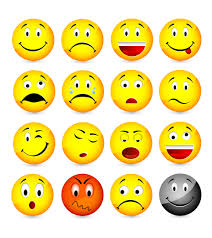 TSSSS1.Menyatakan Ulang Suatu KonsepSaya mampu mengemukakan pendapat / ide berdasarkan konsep.2.Kemampuan memberikan contoh yang telah dipelajari.Saya dapat membuat sebuah contoh dengan tepat.3.Kemampuan mengaitkan berbagai konsep.Saya mampu menghasilkan sebuah pemikiran dan pengetahuan baru dari sebuah konsep.4.Mengklasifikasikan konsepSaya dapat meringkas materi pembelajaran dengan tepat..5.Kemampuan mengembangkan syarat perlu dan syarat cukup suatu konsep.Saya berani menunjukkan kemampuan yang dimiliki di depan orang banyak.Keterangan :Berikan tanda centang ( pada kolom yang sesuaiKeterangan :Berikan tanda centang ( pada kolom yang sesuaiKeterangan :Berikan tanda centang ( pada kolom yang sesuaiKeterangan :Berikan tanda centang ( pada kolom yang sesuaiKeterangan :Berikan tanda centang ( pada kolom yang sesuaiKeterangan :Berikan tanda centang ( pada kolom yang sesuaiKeterangan :Berikan tanda centang ( pada kolom yang sesuaiNo.PertanyaanJawaban1. Sudah berapa lama bapak mengajar di kelas IV SDN Ciparay VI ?2.Bagaiman pemahaman konsep yang ditunjukan oleh siswa ketika mengikuti pembelajaran ?3.Bagaiman hasil belajar yang dicapai oleh siswa selama ini ?4.Kesulitan atau kendala apa saja yang sering anda temukan ketika mengajar di kelas ?5.Model pembelajaran apa yang biasa bapak gunakan dalam kegiatan belajar mengajar ?6.Bagaimana respon siswa terhadap model pembelajaran yang biasa bapak gunakan ?7.Ketika mengajar di kelas, apakah bapak selalu menggunakan alat peraga untuk membangun pemahaman siswa ? 8.Apakah bapak sering mengaitkan materi yang bapak sampaikan dengan kehidupan sehari-hari siswa ketika kegiatan belajar mengajar ?9.Adakah masalah yang bapak temukan pada diri siswa ketika proses belajar mengajar berlangsung? Bagaimana cara bapak mengatasi masalah tersebut ?10.Pernahkah bapak menggunakan model pembelajaran Inkuiri Terbimbing ketika mengajar di kelas.No.PertanyaanJawaban1.Apakah dengan menggunakan model Inkuiri Terbimbing materi pada subtema Keberagaman Budaya Bangsaku lebih mudah untuk dipahami oleh siswa ?2.Apakah dengan menggunakan model Inkuiri Terbimbing siswa dapat menunjukan pemahaman konsep nya pada subtema Keberagaman Budaya Bangsaku ?3.Apakah dengan menggunakan model Inkuiri Terbimbing siswa lebih aktif dalam proses pembelajaran ?4.Apakah dengan menggunakan model Inkuiri Terbimbing siswa berani mengemukakan jawabannya ?5.Bagaimana hasil belajar dan pemahaman konsep siswa setelah menggunakan model Inkuiri Terbimbing ?No.PertanyaanJawaban1.Apakah kamu senang dengan kegiatan pembelajaran yang baru kalian ikuti ? mengapa ?2.Apakah  kamu senang saat melakukan diskusi kelompok pada saat proses pembelajaran ?3.Apakah kamu mengalami kesulitan dalam memahami materi pada saat pembelajaran tadi ?4.Apakah kamu mendapatkan kesulitan saat mengerjakan soal-soal ? jika iya, kesulitan apa yang kalian alami ? apakah materinya terlalu sulit ?5.Apakah penggunaan model Inkuiri Terbimbing membuatmu lebih berani untuk bertanya, menjawab, dan mengungkapkan pendapat ?PeringkatNilaiSangat Baik (AB)90 < AB ≤ 100Baik (B)80 < B ≤ 90Cukup (C)70 < C ≤ 80Kurang (K)≤ 70PeringkatNilaiSangat Baik (AB)90 < AB ≤ 100Baik (B)80 < B ≤ 90Cukup (C)70 < C ≤ 80Kurang (K)≤ 70NilaiNilaiKeterangan11-9Kurang210-13Cukup314-17Baik418-20Sangat BaikRedikatNilai KompetensiNilai KompetensiNilai KompetensiRedikatAfektifKognitifPsikomotorASB44A-SB3.663.66B+B3.333.33BB33B-B2.662.66C+C2.332.33CC22C-C1.661.66D+K1.331.33DK11